KATA PENGANTAR	Puji syukur penulis ucapkan kepada Tuhan YME, yang telah memberikan limpahan rahmat dan hidayah-Nya sehingga penulis masih diberikan kesehataan untuk dapat menyelesaikan skripsi yang berjudul “Pengembangan LKPD Berbasis Pendekatan Kontekstual Pada Tema 1 Pertumbuhan Dan Perkembangan Makhluk Hidup Kelas III SD” sebagai syarat dalam meraih gelar Sarjana Pendidikan pada Program Studi Pendidikan Guru Sekolah Dasar, Fakultas Keguruan dan Ilmu Pendidikan, Universitas Muslim Nusantara Al-Washliyah. Dalam penyusunannya penulis mendapat banyak bimbingan, dari tahap awal sampai akhir penulisan proposal ini, penulis telah banyak menerima bimbingan baik moril maupun materil dari beberapa pihak.Ucapan terima kasih juga penulis berikan kepada nama-nama yang ada dibawah ini.Bapak Dr. H. Firmansyah, M.Si, selaku Rektor Universitas Muslim Nusantara Al-Washliyah Medan; Bapak Dr. Abdul Mujib, M.P.Mat, selaku Dekan Fakultas Keguruan dan Ilmu Pendidikan Universitas Muslim Nusantara Al-Washliyah Medan; Bapak Sujarwo, S.Pd., M.Pd, selaku Ketua Program Studi Pendidikan Guru Sekolah Dasar;Dosen Pembimbing Ibu Beta Rapita Silalahi, M.Pd yang telah banyak meluangkan waktunya dan perhatian untuk memberikan bimbingan kepada penulis;Kepada Kedua Orang Tua Saya yang sangat saya sayangi serta cintai, yang selalu perhatian dan peduli kepada penulis;Kepada seluruh pihak yang tidak bisa penulis sebutkan satu persatu telah memberikan dukungan dan semangat kepada penulis. Akhirnya penulis berharap semoga uraian dalam skripsi ini  akan menambah ilmu pengetahuan. Semoga skripsi ini dapat berguna dan bermanfaat bagi para pembaca dan dunia pendidikan. Semoga Tuhan Yang Maha Esa merestui usaha penulis dan melimpahkan rahmat serta karunianya kepada kita semua. Amiin.Medan,     Juni  2023 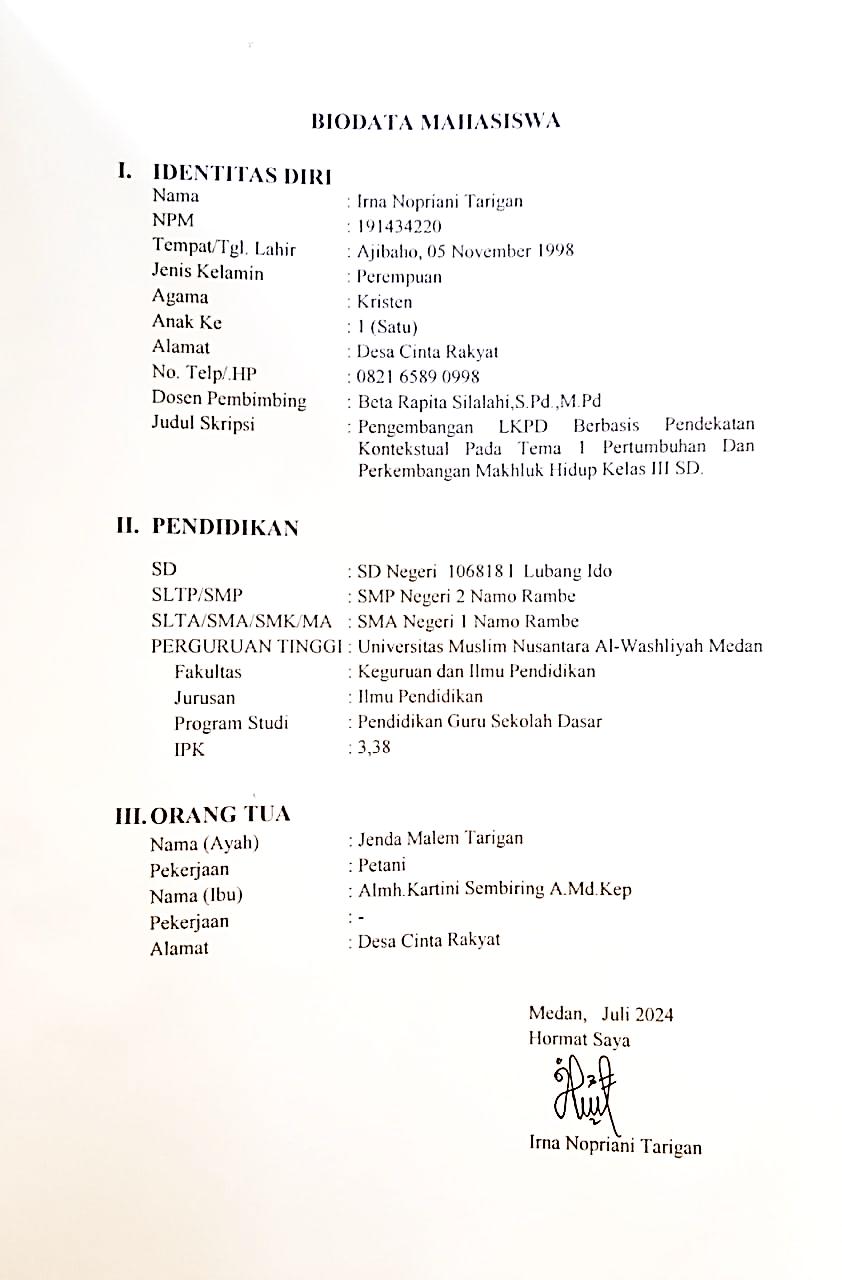 Irna Nopriani TariganNPM 191434220